В соответствии с Федеральным законом от 31.07.2020г. №248-ФЗ «О государственном контроле (надзоре) и муниципальном контроле в Российской Федерации», постановлением Правительства Российской Федерации от 27.10.2021г. № 1844 «Об утверждении требований к разработке, содержанию, общественному обсуждению проектов форм проверочных листов, утверждению, применению, актуализации форм проверочных листов, а также случаев обязательного применения проверочных листов», решением Думы города Усолье-Сибирское от 25.11.2021г. № 70/7 «Об утверждении Положения о муниципальном земельном контроле в муниципальном образовании «город Усолье-Сибирское», руководствуясь статьями 28, 55 Устава муниципального образования «город Усолье-Сибирское», администрация города Усолье-Сибирское	ПОСТАНОВЛЯЕТ:Утвердить форму проверочного листа (списка контрольных вопросов, ответына которые свидетельствуют о соблюдении или несоблюдении контролируемым лицом обязательных требований), применяемого при осуществлении муниципального земельного контроля в муниципальном образовании «город Усолье-Сибирское», согласно приложению к настоящему постановлению.Проверочный лист подлежит применению при проведении планового рейдового осмотра, плановой выездной проверки.3. Опубликовать настоящее постановление в газете «Официальное Усолье» и разместить в информационно-телекоммуникационной сети «Интернет» на официальном сайте администрации города Усолье-Сибирское.4. Постановление вступает в силу со дня его официального опубликования в газете «Официальное Усолье», но не ранее 1 марта 2022 года. 5. Контроль за исполнением данного постановления возложить на председателя комитета по управлению муниципальным имуществом администрации города Усолье-Сибирское М.Ш. Суханову.Мэр города                                                                                                  М.В. ТоропкинПодготовил:                                                А.Н. Байкова                                                                                                                  Согласовано:Председатель комитета по управлению муниципальным имуществом администрации города Усолье-Сибирское                                    М.Ш. Суханова Начальник юридического отдела администрации города Усолье-Сибирское                                                            Е.М. ПоцелуйкоПриложение к постановлению администрации  города Усолье-Сибирскоеот ____________№ _____QR-код (сформирован единым реестром контрольных (надзорных) мероприятий, обеспечивающий переход на страницу в информационно-телекоммуникационной сети "Интернет", содержащую запись о контрольном (надзорном) мероприятии в едином реестре, в рамках которого составлен документ) ФОРМА ПРОВЕРОЧНОГО ЛИСТА__________________________________________________________________________________(наименование вида контроля)__________________________________________________________________________________(наименование органа муниципального земельного контроля)утверждена ________________________________________________________________________                   (реквизиты нормативного правового акта об утверждении формы проверочного листа)вид контрольного мероприятия ____________________________________________________дата заполнения проверочного листа _______________________________________________объект муниципального контроля, в отношении которого проводится контрольное мероприятие ______________________________________________________________________контролируемое лицо_____________________________________________________________(фамилия, имя и отчество (при наличии) гражданина или индивидуального предпринимателя, его идентификационный номер налогоплательщика и (или) основной государственный регистрационный номер индивидуального предпринимателя, адрес регистрации гражданина или индивидуального предпринимателя, наименование юридического лица, его идентификационный номер налогоплательщика и (или) основной государственный регистрационный номер, адрес юридического лица (его филиалов, представительств, обособленных структурных подразделений)__________________________________________________________________________________место (места) проведения контрольного (надзорного) мероприятия с заполнением проверочного листа________________________________________________________________реквизиты решения контрольного органа о проведении контрольного мероприятия_______________________________________________________________________(номер, дата решения о проведении контрольного мероприятия)учетный номер контрольного мероприятия_______________________________________(учетный номер контрольного мероприятия и дата его присвоения в едином реестре контрольных (надзорных) мероприятий)Проверочный лист<*> подлежит обязательному заполнению в случае заполнения графы «неприменимо»«___» __________ 20___ г.(указывается дата заполнения  проверочного листа)________________________           _____________    _______________________________(должность лица, заполнившего          (подпись)       (фамилия, имя, отчество (при наличии)                                                                     проверочный лист)                                                        лица, заполнившего   проверочный лист)Мэр города                                                                                                   М.В. ТоропкинОб утверждении формы проверочного листа      ПРОЕКТ ПОСТАНОВЛЕНИЯ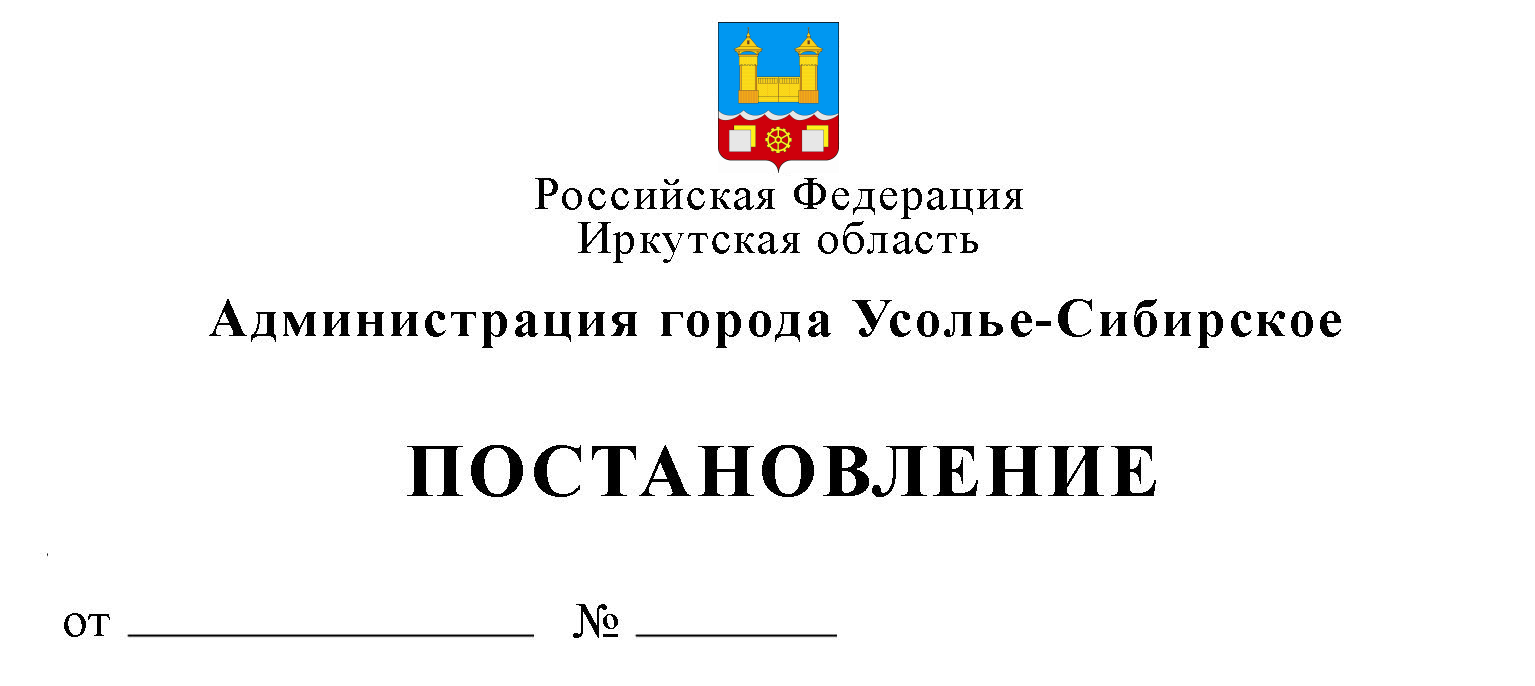 применяемого        при            осуществлении муниципального      земельного      контроля№ п/пСписок контрольных вопросов, отражающие содержание обязательных требованийРеквизиты нормативных правовых актов, с указанием их структурных единиц, которыми установлены обязательные требованияОтветы на вопросыОтветы на вопросыОтветы на вопросыПримечание*№ п/пСписок контрольных вопросов, отражающие содержание обязательных требованийРеквизиты нормативных правовых актов, с указанием их структурных единиц, которыми установлены обязательные требованияДаНетНепри-мени-моПримечание*1Имеются ли у проверяемого юридического лица, индивидуального предпринимателя, гражданина права, предусмотренные законодательством Российской Федерации, на используемый земельный участок (используемые земельные участки, части земельных участков)?Пункт 1 статьи 25 Земельного кодекса Российской Федерации 2Зарегистрированы ли права либо обременение на используемый земельный участок (используемые земельные участки, часть земельного участка) в порядке, установленном Федеральным законом от 13 июля 2015 г. № 218-ФЗ «О государственной регистрации недвижимости»?Пункт 1 статьи 26 Земельного кодекса Российской Федерации, статья 8.1 Гражданского кодекса Российской Федерации 3Используется ли проверяемым юридическим лицом, индивидуальным предпринимателем, гражданином земельный участок в соответствии с установленным целевым назначением и (или) видом разрешенного использования?Пункт 2 статьи 7, статья 42 Земельного кодекса Российской Федерации4Соответствует ли площадь используемого проверяемым юридическим лицом, индивидуальным предпринимателем, гражданином земельного участка площади земельного участка, указанной в правоустанавливающих документах?Пункт 1 статьи 25, пункт 1 статьи 26 Земельного кодекса Российской Федерации5Соблюдено ли требование об обязательности использования (освоения) земельного участка в сроки, установленные законодательством?Статья 42 Земельного кодекса Российской Федерации, статья 284 Гражданского кодекса Российской Федерации, пункт 2 статьи 45 Земельного кодекса Российской Федерации